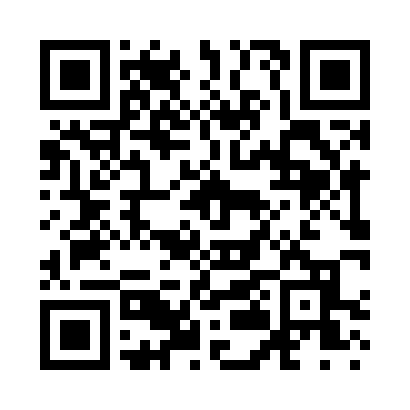 Prayer times for Barron Point, Mississippi, USAMon 1 Jul 2024 - Wed 31 Jul 2024High Latitude Method: Angle Based RulePrayer Calculation Method: Islamic Society of North AmericaAsar Calculation Method: ShafiPrayer times provided by https://www.salahtimes.comDateDayFajrSunriseDhuhrAsrMaghribIsha1Mon4:375:571:014:398:059:242Tue4:385:571:014:398:059:243Wed4:385:581:014:408:059:244Thu4:395:581:014:408:049:235Fri4:395:581:014:408:049:236Sat4:405:591:024:408:049:237Sun4:415:591:024:408:049:238Mon4:416:001:024:418:049:229Tue4:426:001:024:418:049:2210Wed4:426:011:024:418:039:2211Thu4:436:011:024:418:039:2112Fri4:446:021:024:418:039:2113Sat4:456:031:034:418:029:2014Sun4:456:031:034:418:029:2015Mon4:466:041:034:428:029:1916Tue4:476:041:034:428:019:1917Wed4:486:051:034:428:019:1818Thu4:486:051:034:428:009:1719Fri4:496:061:034:428:009:1720Sat4:506:071:034:427:599:1621Sun4:516:071:034:427:599:1522Mon4:516:081:034:427:589:1423Tue4:526:081:034:427:589:1424Wed4:536:091:034:427:579:1325Thu4:546:101:034:427:579:1226Fri4:556:101:034:427:569:1127Sat4:566:111:034:427:559:1028Sun4:566:111:034:427:559:0929Mon4:576:121:034:427:549:0930Tue4:586:131:034:427:539:0831Wed4:596:131:034:427:529:07